;أجيبي مستعينةً بالله على الأسئلة التالية:اختاري الإجابة الصحيحة من بين الإجابات التالية  :         أ) أجيبي عن الأسئلة التالية :أعطي مثالاً لكل من؟ الديدان المفلطحة              (............................................................)الرخويات 	          (............................................................)الموارد الطبيعية.             (.............................................................)         ب/ أكملي خريطة المفاهيمية التالية التي توضح  شعبة الحبليات؟ـــــــــــــــــــــــــــــــــــــــــــــــــــــــــــــــــــــــــــــــــــــــــــــــــــــــــــــــــــــــــــــــــــــــــــــــــــــــــــــــــــــــــــــــــــــــــــــــــــــــــــــ      أحكمي على صحة العبارات التالية أو خطأها بكتابة علامة صح( ) أو خطأ () :.......تمت الأسئلة .....وفقكن الله..... السؤال الأول : اختر الإجابة الصحيحة للعبارات الآتية       (  10 درجات )يتبع السؤال الثاني : ضع علامهامام العبارة الصحيحة وعلامة (   ×   ) امام العبارة الخاطئة  :                  (14 درجة )_______________________________________________________________________________________السؤال الثالث اختر المصطلح المناسب :؟(  الغضروف _ المجهر الضوئي المركب –  الموارد الطبيعية  - العضو   – البرمائيات – المستهلكات -  المحللات  -  أكلات اللحوم )              (  16درجات  )          نسيج مرن وقاس ولكنه اقل صلابه من العظام واكثر مرونه  ......................................يوضح اجزاء الاجسام الدقيقة من الكائن الحي...............................................الاشياء التي توجد في الطبيعه وتستخدمها المخلوقات الحية ................................................يتكون من نسيجين او اكثر يعملان معا ................................................. حيوان تقضى جزءاً من حياتها في الماء والجزء الاخر في اليابسه.......................................      6 –  مخلوقات تتغذى على مخلوقات حية أخرى .......................................     7 –  مخلوقات حية تحطم الأنسجة ، وتطلق المواد الغذائية ، وثاني أكسيد الكربون ..................................     8 – الحيوانات التي تأكل اللحوم ...........................                                                                                                                                                 ________________________________________________________________________________________تم بحمد الله المملكـة العـربية السعـودية
وزارةالتعليمإدارة  التعليم …..
مدرسة ا………….        المرحلة المتوسطة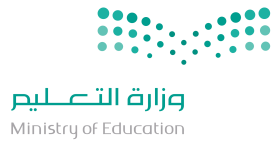 اسم الطالبة:اسم الطالبة:اختبار الفصل الدراسي الثالث (الدور الأول)لعام 14٤٣ هــ1تستعين دودة الأرض في حركتها بـ.................تستعين دودة الأرض في حركتها بـ.................تستعين دودة الأرض في حركتها بـ.................تستعين دودة الأرض في حركتها بـ.................تستعين دودة الأرض في حركتها بـ.................تستعين دودة الأرض في حركتها بـ.................تستعين دودة الأرض في حركتها بـ.................تستعين دودة الأرض في حركتها بـ.................1أالأشواكبالأسواطجالأقدامدالزوائد المفصلية 2أي مما يلي يعد حيوانا متطفلا؟أي مما يلي يعد حيوانا متطفلا؟أي مما يلي يعد حيوانا متطفلا؟أي مما يلي يعد حيوانا متطفلا؟أي مما يلي يعد حيوانا متطفلا؟أي مما يلي يعد حيوانا متطفلا؟أي مما يلي يعد حيوانا متطفلا؟أي مما يلي يعد حيوانا متطفلا؟2أالاسفنجبالبلانارياجالدودة الشريطيةدقنديل البحر3ما نوع التماثل في المفصليات عديدات الارجل؟ما نوع التماثل في المفصليات عديدات الارجل؟ما نوع التماثل في المفصليات عديدات الارجل؟ما نوع التماثل في المفصليات عديدات الارجل؟ما نوع التماثل في المفصليات عديدات الارجل؟ما نوع التماثل في المفصليات عديدات الارجل؟ما نوع التماثل في المفصليات عديدات الارجل؟ما نوع التماثل في المفصليات عديدات الارجل؟3أ جانبيبشعاعيجداخليدعديمة التماثل4 أي المخلوقات الاتية لجسمها جزأين رئيسيين؟ أي المخلوقات الاتية لجسمها جزأين رئيسيين؟ أي المخلوقات الاتية لجسمها جزأين رئيسيين؟ أي المخلوقات الاتية لجسمها جزأين رئيسيين؟ أي المخلوقات الاتية لجسمها جزأين رئيسيين؟ أي المخلوقات الاتية لجسمها جزأين رئيسيين؟ أي المخلوقات الاتية لجسمها جزأين رئيسيين؟ أي المخلوقات الاتية لجسمها جزأين رئيسيين؟4أالاسفنجياتبالعنكبياتجالرخوياتدالديدان5الفراشات والنمل والنحل امثلة على حشرات تمر خلال دورة حياتها ب.........الفراشات والنمل والنحل امثلة على حشرات تمر خلال دورة حياتها ب.........الفراشات والنمل والنحل امثلة على حشرات تمر خلال دورة حياتها ب.........الفراشات والنمل والنحل امثلة على حشرات تمر خلال دورة حياتها ب.........الفراشات والنمل والنحل امثلة على حشرات تمر خلال دورة حياتها ب.........الفراشات والنمل والنحل امثلة على حشرات تمر خلال دورة حياتها ب.........الفراشات والنمل والنحل امثلة على حشرات تمر خلال دورة حياتها ب.........الفراشات والنمل والنحل امثلة على حشرات تمر خلال دورة حياتها ب.........5أتحول كاملبتحول ناقصجانسلاخدلا تقوم بأي تحول6أي الحيوانات التالية لا ينتمي للمجموعة نفسها؟أي الحيوانات التالية لا ينتمي للمجموعة نفسها؟أي الحيوانات التالية لا ينتمي للمجموعة نفسها؟أي الحيوانات التالية لا ينتمي للمجموعة نفسها؟أي الحيوانات التالية لا ينتمي للمجموعة نفسها؟أي الحيوانات التالية لا ينتمي للمجموعة نفسها؟أي الحيوانات التالية لا ينتمي للمجموعة نفسها؟أي الحيوانات التالية لا ينتمي للمجموعة نفسها؟6أالحلزونبالاخطبوطجالمحاردنجم البحر7الجزء الذي يقوم بعملية البناء الضوئي في النبات هو ..........الجزء الذي يقوم بعملية البناء الضوئي في النبات هو ..........الجزء الذي يقوم بعملية البناء الضوئي في النبات هو ..........الجزء الذي يقوم بعملية البناء الضوئي في النبات هو ..........الجزء الذي يقوم بعملية البناء الضوئي في النبات هو ..........الجزء الذي يقوم بعملية البناء الضوئي في النبات هو ..........الجزء الذي يقوم بعملية البناء الضوئي في النبات هو ..........الجزء الذي يقوم بعملية البناء الضوئي في النبات هو ..........7أالفجوةبالبلاستيدات الخضراءجالنواةدالجدار الخلوي8اكتشف الخلايا عندما درس مقطع من الفلين هو ...............اكتشف الخلايا عندما درس مقطع من الفلين هو ...............اكتشف الخلايا عندما درس مقطع من الفلين هو ...............اكتشف الخلايا عندما درس مقطع من الفلين هو ...............اكتشف الخلايا عندما درس مقطع من الفلين هو ...............اكتشف الخلايا عندما درس مقطع من الفلين هو ...............اكتشف الخلايا عندما درس مقطع من الفلين هو ...............اكتشف الخلايا عندما درس مقطع من الفلين هو ...............8أروبرت هوكبنيوتن ججاليليودجول9توجد مادة (DNA) في:توجد مادة (DNA) في:توجد مادة (DNA) في:توجد مادة (DNA) في:توجد مادة (DNA) في:توجد مادة (DNA) في:توجد مادة (DNA) في:توجد مادة (DNA) في:9أالسيتوبلازمبالميتوكوندرياجالغشاء البلازميدالنواة10أي مما يلي خلية محاطة بالكالسيوم والفسفور؟                                                  أي مما يلي خلية محاطة بالكالسيوم والفسفور؟                                                  أي مما يلي خلية محاطة بالكالسيوم والفسفور؟                                                  أي مما يلي خلية محاطة بالكالسيوم والفسفور؟                                                  أي مما يلي خلية محاطة بالكالسيوم والفسفور؟                                                  أي مما يلي خلية محاطة بالكالسيوم والفسفور؟                                                  أي مما يلي خلية محاطة بالكالسيوم والفسفور؟                                                  أي مما يلي خلية محاطة بالكالسيوم والفسفور؟                                                  10أالخلايا الجلديةبالخلايا الدهنيةجالخلايا العظميةدالخلايا العضلية11أي مما يلي يتحكم في مرور المواد من الخلية وإليها؟أي مما يلي يتحكم في مرور المواد من الخلية وإليها؟أي مما يلي يتحكم في مرور المواد من الخلية وإليها؟أي مما يلي يتحكم في مرور المواد من الخلية وإليها؟أي مما يلي يتحكم في مرور المواد من الخلية وإليها؟أي مما يلي يتحكم في مرور المواد من الخلية وإليها؟أي مما يلي يتحكم في مرور المواد من الخلية وإليها؟أي مما يلي يتحكم في مرور المواد من الخلية وإليها؟11أالفجوةبالغشاء البلازميجالنواهدالميتوكوندريا12ما المصطلح المناسب الذي يصف المعدة؟ما المصطلح المناسب الذي يصف المعدة؟ما المصطلح المناسب الذي يصف المعدة؟ما المصطلح المناسب الذي يصف المعدة؟ما المصطلح المناسب الذي يصف المعدة؟ما المصطلح المناسب الذي يصف المعدة؟ما المصطلح المناسب الذي يصف المعدة؟ما المصطلح المناسب الذي يصف المعدة؟12أعضيهبجهازجعضو دنسيج 13أي الفقاريات التالية تتنفس بالرئات والجلد؟أي الفقاريات التالية تتنفس بالرئات والجلد؟أي الفقاريات التالية تتنفس بالرئات والجلد؟أي الفقاريات التالية تتنفس بالرئات والجلد؟أي الفقاريات التالية تتنفس بالرئات والجلد؟أي الفقاريات التالية تتنفس بالرئات والجلد؟أي الفقاريات التالية تتنفس بالرئات والجلد؟أي الفقاريات التالية تتنفس بالرئات والجلد؟13أالاسماكبالبرمائياتجالزواحفدالطيور14أي الأسماك التالية يعد مثالا على الأسماك الغضروفية؟أي الأسماك التالية يعد مثالا على الأسماك الغضروفية؟أي الأسماك التالية يعد مثالا على الأسماك الغضروفية؟أي الأسماك التالية يعد مثالا على الأسماك الغضروفية؟أي الأسماك التالية يعد مثالا على الأسماك الغضروفية؟أي الأسماك التالية يعد مثالا على الأسماك الغضروفية؟أي الأسماك التالية يعد مثالا على الأسماك الغضروفية؟أي الأسماك التالية يعد مثالا على الأسماك الغضروفية؟14أالسردينبالقرشجالسلموندالبلطي15أي التكيفات التالية تساعد الطيور على الطيران؟                                                                                                         أي التكيفات التالية تساعد الطيور على الطيران؟                                                                                                         أي التكيفات التالية تساعد الطيور على الطيران؟                                                                                                         أي التكيفات التالية تساعد الطيور على الطيران؟                                                                                                         أي التكيفات التالية تساعد الطيور على الطيران؟                                                                                                         أي التكيفات التالية تساعد الطيور على الطيران؟                                                                                                         أي التكيفات التالية تساعد الطيور على الطيران؟                                                                                                         أي التكيفات التالية تساعد الطيور على الطيران؟                                                                                                         15أعظام خفيفةبمنقار كبيرجبيض ذو قشرة قاسيةدجسم مستعرض16أي الحيوانات التالية لها جلد دون حراشف أو قشور؟أي الحيوانات التالية لها جلد دون حراشف أو قشور؟أي الحيوانات التالية لها جلد دون حراشف أو قشور؟أي الحيوانات التالية لها جلد دون حراشف أو قشور؟أي الحيوانات التالية لها جلد دون حراشف أو قشور؟أي الحيوانات التالية لها جلد دون حراشف أو قشور؟أي الحيوانات التالية لها جلد دون حراشف أو قشور؟أي الحيوانات التالية لها جلد دون حراشف أو قشور؟16أالثعابينبالدلفينجالضبدالسمك17أي الثدييات تضع البيض؟أي الثدييات تضع البيض؟أي الثدييات تضع البيض؟أي الثدييات تضع البيض؟أي الثدييات تضع البيض؟أي الثدييات تضع البيض؟أي الثدييات تضع البيض؟أي الثدييات تضع البيض؟17أالأوليةبالمشيمةجالكيسيةدآكلات اللحوم18يتم حماية بيوض الزواحف الأمنيونية؟يتم حماية بيوض الزواحف الأمنيونية؟يتم حماية بيوض الزواحف الأمنيونية؟يتم حماية بيوض الزواحف الأمنيونية؟يتم حماية بيوض الزواحف الأمنيونية؟يتم حماية بيوض الزواحف الأمنيونية؟يتم حماية بيوض الزواحف الأمنيونية؟يتم حماية بيوض الزواحف الأمنيونية؟18أالغطاء الهلاميبأشواك حادةجصدفة جلدية قاسية دقشور صلبة19أي مما يلي يعد من العوامل غير الحيوية؟                                                                        أي مما يلي يعد من العوامل غير الحيوية؟                                                                        أي مما يلي يعد من العوامل غير الحيوية؟                                                                        أي مما يلي يعد من العوامل غير الحيوية؟                                                                        أي مما يلي يعد من العوامل غير الحيوية؟                                                                        أي مما يلي يعد من العوامل غير الحيوية؟                                                                        أي مما يلي يعد من العوامل غير الحيوية؟                                                                        أي مما يلي يعد من العوامل غير الحيوية؟                                                                        19أالبعوضةبشجرة الصنوبر جأشعة الشمسدالفطر 20البحيرة، والنهر، والغابة، تعد أمثلة على:البحيرة، والنهر، والغابة، تعد أمثلة على:البحيرة، والنهر، والغابة، تعد أمثلة على:البحيرة، والنهر، والغابة، تعد أمثلة على:البحيرة، والنهر، والغابة، تعد أمثلة على:البحيرة، والنهر، والغابة، تعد أمثلة على:البحيرة، والنهر، والغابة، تعد أمثلة على:البحيرة، والنهر، والغابة، تعد أمثلة على:20أالإطار البيئيبالمنتجاتجالجماعةدالنظام البيئي 21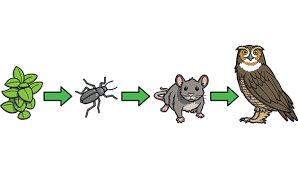 المخطط في الشكل أعلاه مثال على؟المخطط في الشكل أعلاه مثال على؟المخطط في الشكل أعلاه مثال على؟المخطط في الشكل أعلاه مثال على؟المخطط في الشكل أعلاه مثال على؟المخطط في الشكل أعلاه مثال على؟المخطط في الشكل أعلاه مثال على؟المخطط في الشكل أعلاه مثال على؟21أسلسلة غذائيةبشبكة غذائية جنظام بيئي دجماعة حيوية22أي مما يلي يُعد من المنتجات؟أي مما يلي يُعد من المنتجات؟أي مما يلي يُعد من المنتجات؟أي مما يلي يُعد من المنتجات؟أي مما يلي يُعد من المنتجات؟أي مما يلي يُعد من المنتجات؟أي مما يلي يُعد من المنتجات؟أي مما يلي يُعد من المنتجات؟22أالأعشاب  بالفطريات جالحصاندالأسماك 23جميع الأنظمة البيئية على الأرض تُكون الغلاف:جميع الأنظمة البيئية على الأرض تُكون الغلاف:جميع الأنظمة البيئية على الأرض تُكون الغلاف:جميع الأنظمة البيئية على الأرض تُكون الغلاف:جميع الأنظمة البيئية على الأرض تُكون الغلاف:جميع الأنظمة البيئية على الأرض تُكون الغلاف:جميع الأنظمة البيئية على الأرض تُكون الغلاف:جميع الأنظمة البيئية على الأرض تُكون الغلاف:23أالجوي بالصخري جالحيوي دالمائي 24الشبكة الغذائية نموذج يصف:الشبكة الغذائية نموذج يصف:الشبكة الغذائية نموذج يصف:الشبكة الغذائية نموذج يصف:الشبكة الغذائية نموذج يصف:الشبكة الغذائية نموذج يصف:الشبكة الغذائية نموذج يصف:الشبكة الغذائية نموذج يصف:24أانتقال الطاقة في النظام البيئي باستخدام المنتجات للطاقةجتغير النظام البيئي باستمراردالعوامل الطبيعية المؤثرة في الجماعات 25أي مما يأتي يُعد مثالاً على الموارد غير المتجددة؟أي مما يأتي يُعد مثالاً على الموارد غير المتجددة؟أي مما يأتي يُعد مثالاً على الموارد غير المتجددة؟أي مما يأتي يُعد مثالاً على الموارد غير المتجددة؟أي مما يأتي يُعد مثالاً على الموارد غير المتجددة؟أي مما يأتي يُعد مثالاً على الموارد غير المتجددة؟أي مما يأتي يُعد مثالاً على الموارد غير المتجددة؟أي مما يأتي يُعد مثالاً على الموارد غير المتجددة؟25أضوء الشمس بالماءجالنفطدالأشجار 26إن وضع الأوراق المستعملة في أرضية قفص العصافير، مثال على:إن وضع الأوراق المستعملة في أرضية قفص العصافير، مثال على:إن وضع الأوراق المستعملة في أرضية قفص العصافير، مثال على:إن وضع الأوراق المستعملة في أرضية قفص العصافير، مثال على:إن وضع الأوراق المستعملة في أرضية قفص العصافير، مثال على:إن وضع الأوراق المستعملة في أرضية قفص العصافير، مثال على:إن وضع الأوراق المستعملة في أرضية قفص العصافير، مثال على:إن وضع الأوراق المستعملة في أرضية قفص العصافير، مثال على:26أإعادة الاستخدامبإعادة التدوير جالترشيد دالشراء27ماذا يحدث عند استنشاق الهواء الملوث؟ ماذا يحدث عند استنشاق الهواء الملوث؟ ماذا يحدث عند استنشاق الهواء الملوث؟ ماذا يحدث عند استنشاق الهواء الملوث؟ ماذا يحدث عند استنشاق الهواء الملوث؟ ماذا يحدث عند استنشاق الهواء الملوث؟ ماذا يحدث عند استنشاق الهواء الملوث؟ ماذا يحدث عند استنشاق الهواء الملوث؟ 27أمطر الحمضي بفضلات صلبةجمشكلات صحيةدتلوث الماء28إطفاء الأضواء غير الضرورية مثال على:إطفاء الأضواء غير الضرورية مثال على:إطفاء الأضواء غير الضرورية مثال على:إطفاء الأضواء غير الضرورية مثال على:إطفاء الأضواء غير الضرورية مثال على:إطفاء الأضواء غير الضرورية مثال على:إطفاء الأضواء غير الضرورية مثال على:إطفاء الأضواء غير الضرورية مثال على:28أإعادة الاستعمال بالترشيد جإعادة التدويردالتلوث 29الورق والتفاح والأقلام الخشبية جميعها مثال على:الورق والتفاح والأقلام الخشبية جميعها مثال على:الورق والتفاح والأقلام الخشبية جميعها مثال على:الورق والتفاح والأقلام الخشبية جميعها مثال على:الورق والتفاح والأقلام الخشبية جميعها مثال على:الورق والتفاح والأقلام الخشبية جميعها مثال على:الورق والتفاح والأقلام الخشبية جميعها مثال على:الورق والتفاح والأقلام الخشبية جميعها مثال على:29أالموارد المتجددة بالملوّثاتجالموارد غير المتجددةدالتغليف 30طرح الزيوت المستخدمة في المحركات على الأرض قد يسبب:طرح الزيوت المستخدمة في المحركات على الأرض قد يسبب:طرح الزيوت المستخدمة في المحركات على الأرض قد يسبب:طرح الزيوت المستخدمة في المحركات على الأرض قد يسبب:طرح الزيوت المستخدمة في المحركات على الأرض قد يسبب:طرح الزيوت المستخدمة في المحركات على الأرض قد يسبب:طرح الزيوت المستخدمة في المحركات على الأرض قد يسبب:طرح الزيوت المستخدمة في المحركات على الأرض قد يسبب:30أتلوث الهواءبتلوث الماء جفضلات صلبةدالمطر الحمضي 1تشترك الفقاريات في أنها تمتلك جهاز دوران يحتوي على دورة دموية مغلقة.2البكتيريا من الأمثلة على الخلايا العديدة.3من الفقاريات المتغيرة درجة الحرارة: الأسماك والطيور4الديدان الأسطوانية لها هيكل خارجي يغطي جسمها ويحميها 5تتغذى الاسفنجيات عن طريق امتصاص المخلوقات المذابه في الماء6يتكون النظام البيئي من تفاعل المخلوقات الحية المختلفة فيما بينها، وبين العوامل غير الحية المملكة العربية السعوديةالمملكة العربية السعوديةالمملكة العربية السعودية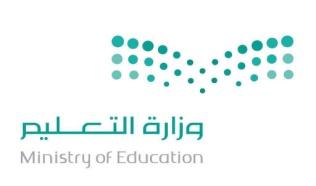 الصف :أول متوسطالصف :أول متوسطوزارة التعليموزارة التعليموزارة التعليمالمادة:علومالمادة:علومإدارة تعليم الجوف إدارة تعليم الجوف إدارة تعليم الجوف الزمن :ساعتانالزمن :ساعتانمتوسطة التحفيظ بقارا متوسطة التحفيظ بقارا متوسطة التحفيظ بقارا اختبار الفصل الدراسي الثالثالدور الأول-العام الدراسي 1443هـاختبار الفصل الدراسي الثالثالدور الأول-العام الدراسي 1443هـالدرجةأ-الخضرواتب-  الفواكههج-الاعشابد-الاسماكأي مما يلي يعد مثالا على الموارد غير المتجددة ؟أي مما يلي يعد مثالا على الموارد غير المتجددة ؟أي مما يلي يعد مثالا على الموارد غير المتجددة ؟أي مما يلي يعد مثالا على الموارد غير المتجددة ؟أي مما يلي يعد مثالا على الموارد غير المتجددة ؟أي مما يلي يعد مثالا على الموارد غير المتجددة ؟أي مما يلي يعد مثالا على الموارد غير المتجددة ؟أي مما يلي يعد مثالا على الموارد غير المتجددة ؟أ-ضوء الشمسب-الاشجارج-النفطد-الماءأي مجموعات اللافقاريات التالية يظهر فيها التماثل الشعاعي بوضوح ؟أي مجموعات اللافقاريات التالية يظهر فيها التماثل الشعاعي بوضوح ؟أي مجموعات اللافقاريات التالية يظهر فيها التماثل الشعاعي بوضوح ؟أي مجموعات اللافقاريات التالية يظهر فيها التماثل الشعاعي بوضوح ؟أي مجموعات اللافقاريات التالية يظهر فيها التماثل الشعاعي بوضوح ؟أي مجموعات اللافقاريات التالية يظهر فيها التماثل الشعاعي بوضوح ؟أي مجموعات اللافقاريات التالية يظهر فيها التماثل الشعاعي بوضوح ؟أي مجموعات اللافقاريات التالية يظهر فيها التماثل الشعاعي بوضوح ؟أ-اللاسعاتب-الحبليات ج- شوكيات الجلدد-الرخوياتdاكبر شعب الحيوانات واكثرها انتشاراًاكبر شعب الحيوانات واكثرها انتشاراًاكبر شعب الحيوانات واكثرها انتشاراًاكبر شعب الحيوانات واكثرها انتشاراًاكبر شعب الحيوانات واكثرها انتشاراًاكبر شعب الحيوانات واكثرها انتشاراًاكبر شعب الحيوانات واكثرها انتشاراًاكبر شعب الحيوانات واكثرها انتشاراًأ-الديدان الحلقيةب-اللاسعاتج-المفصلياتد-الديدان الاسطوانيةتفيد عملية البناء الضوئي في انتاج تفيد عملية البناء الضوئي في انتاج تفيد عملية البناء الضوئي في انتاج تفيد عملية البناء الضوئي في انتاج تفيد عملية البناء الضوئي في انتاج تفيد عملية البناء الضوئي في انتاج تفيد عملية البناء الضوئي في انتاج تفيد عملية البناء الضوئي في انتاج أ-الانسجةب-الماء ج-الغذاءد-الاعضاءأي التكيفات التالية التي تساعد الطيور على الطيران ؟أي التكيفات التالية التي تساعد الطيور على الطيران ؟أي التكيفات التالية التي تساعد الطيور على الطيران ؟أي التكيفات التالية التي تساعد الطيور على الطيران ؟أي التكيفات التالية التي تساعد الطيور على الطيران ؟أي التكيفات التالية التي تساعد الطيور على الطيران ؟أي التكيفات التالية التي تساعد الطيور على الطيران ؟أي التكيفات التالية التي تساعد الطيور على الطيران ؟أ-منقار كبيرب-عظام خفيفةج-بيض ذو قشرة قاسيةد-جسم مستعرضتتصف .....................بانها عديمة التماثلتتصف .....................بانها عديمة التماثلتتصف .....................بانها عديمة التماثلتتصف .....................بانها عديمة التماثلتتصف .....................بانها عديمة التماثلتتصف .....................بانها عديمة التماثلتتصف .....................بانها عديمة التماثلتتصف .....................بانها عديمة التماثلأ-الاسماكب-الاسفنجياتج-الفقارياتد-الحشراتما تركيب الخلية الذي يوفر الحماية والتماسك للنبات ما تركيب الخلية الذي يوفر الحماية والتماسك للنبات ما تركيب الخلية الذي يوفر الحماية والتماسك للنبات ما تركيب الخلية الذي يوفر الحماية والتماسك للنبات ما تركيب الخلية الذي يوفر الحماية والتماسك للنبات ما تركيب الخلية الذي يوفر الحماية والتماسك للنبات ما تركيب الخلية الذي يوفر الحماية والتماسك للنبات ما تركيب الخلية الذي يوفر الحماية والتماسك للنبات أ-الغشاء الخلويب-الجدار الخلوي ج-الفجوات دالنواهتجميع الاوراق المستعملة وارسالها الى المصانع لاعادة تصينعه من جديد مثال على تجميع الاوراق المستعملة وارسالها الى المصانع لاعادة تصينعه من جديد مثال على تجميع الاوراق المستعملة وارسالها الى المصانع لاعادة تصينعه من جديد مثال على تجميع الاوراق المستعملة وارسالها الى المصانع لاعادة تصينعه من جديد مثال على تجميع الاوراق المستعملة وارسالها الى المصانع لاعادة تصينعه من جديد مثال على تجميع الاوراق المستعملة وارسالها الى المصانع لاعادة تصينعه من جديد مثال على تجميع الاوراق المستعملة وارسالها الى المصانع لاعادة تصينعه من جديد مثال على تجميع الاوراق المستعملة وارسالها الى المصانع لاعادة تصينعه من جديد مثال على أ-اعادة الاستخدامب-اعادة التدوير ج-الترشيد د-الشراءأي مما يلي ينتمي الى الحيوانات  الثابته درجة الحرارة أي مما يلي ينتمي الى الحيوانات  الثابته درجة الحرارة أي مما يلي ينتمي الى الحيوانات  الثابته درجة الحرارة أي مما يلي ينتمي الى الحيوانات  الثابته درجة الحرارة أي مما يلي ينتمي الى الحيوانات  الثابته درجة الحرارة أي مما يلي ينتمي الى الحيوانات  الثابته درجة الحرارة أي مما يلي ينتمي الى الحيوانات  الثابته درجة الحرارة أي مما يلي ينتمي الى الحيوانات  الثابته درجة الحرارة أ-البرمائياتب-الثديياتج-الاسماكد-ؤ1تتصف جميع المخلوفات الحية انها تتكون من خلية واحدة أو أكثر(          )2يعتبر نجم البحر من امثلة شوكيات الجلد (          )   3تتنفس الرخويات المائية عن طريق الخياشيم(          )    4وظيفة الميتوكندريا تحويل طاقة الغذاء الى شكل اخر من الطاقة تستفيد الخلية منها  (          )5في الحيوان الفقري يوجود عمود فقري(          )6تعتبر الفراشه من المخلوقات الحية التي تتكون  اجسامها من ثلاث اجزاء(          )7تمر النمله اثناء نموها بتحول كامل (          )8تمتاز الخلايا العظمية في جسم الانسان صلبة لانها مكونه من الكالسيوم والفسفور(          )9القرش يعد مثالا على الأسماك الغضروفية (          )10نوع جهاز الدوران في المحار مفتوح(          )    11يتكون المطر الحمضي عندما يتم خلط بين الابخرة غير المتصاعدة من حرق الوقود ببخار الماء في الهواء(          )12يصنف سمك الهامور من الاسماك العظمية(          )13عند تفاعل المخلوقات الحية المختلفة  بعضها مع البعض  يتكون النظام البيئي(          )14تعد القوارير الزجاجية من المواد التي يعاد تدويرها (          )